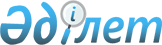 Еңбекшіқазақ аудандық мәслихатының 2020 жылғы 25 желтоқсандағы № 72-218 "Еңбекшіқазақ ауданының 2021-2023 жылдарға арналған бюджеті туралы" шешіміне өзгерістер енгізу туралыАлматы облысы Еңбекшіқазақ аудандық мәслихатының 2021 жылғы 25 тамыздағы № 9-47 шешімі. Қазақстан Республикасының Әділет министрлігінде 2021 жылы 6 қыркүйекте № 24238 болып тіркелді
      Еңбекшіқазақ аудандық мәслихаты ШЕШТІ:
      1. Еңбекшіқазақ аудандық мәслихатының "Еңбекшіқазақ ауданының 2021-2023 жылдарға арналған бюджеті туралы" 2020 жылғы 25 желтоқсандағы № 72-218 (Нормативтік құқықтық актілерді мемлекеттік тіркеу тізілімінде № 5849 болып тіркелген) шешіміне келесі өзгерістер енгізілсін:
      1-тармақ жаңа редакцияда жазылсын:
       "1. 2021-2023 жылдарға арналған аудандық бюджеті тиісінше осы шешімінің 1, 2 және 3-қосымшаларына сәйкес, оның ішінде 2021 жылға келесі көлемдерде бекітілсін:
      1)кірістер 26 031 894 мың теңге, оның ішінде:
      салықтық түсімдер 4 420 286 мың теңге;
      салықтық емес түсімдер 33 682 мың теңге;
      негізгі капиталды сатудан түсетін түсімдер 668 105 мың теңге;
      трансферттер түсімі 20 909 821 мың теңге;
      2) шығындар 26 004 249 мың теңге;
      3) таза бюджеттік кредиттеу 136 876 мың теңге, оның ішінде:
      бюджеттік кредиттер 202 898 мың теңге;
      бюджеттік кредиттерді өтеу 66 022 мың теңге;
      4) қаржы активтерімен жасалатын операциялар бойынша сальдо, оның ішінде:
      қаржылық активтерді сатып алу 40 000 мың теңге;
      мемлекеттің қаржы активтерін сатудан түсетін түсімдер 0 теңге;
      5) бюджет тапшылығы (профициті) (-) 149 231 мың теңге;
      6) бюджет тапшылығын қаржыландыру (профицитін пайдалану) 149 231 мың теңге, оның ішінде:
      қарыздар түсімдері 202 898 мың теңге;
      қарыздарды өтеу 66 022 мың теңге;
      бюджет қаражатының пайдаланылатын қалдықтары 12 355 мың теңге.".
      2. Көрсетілген шешімнің 1-қосымшасы осы шешімнің қосымшасына сәйкес жаңа редакцияда жазылсын.
      3. Осы шешім 2021 жылдың 1 қаңтарынан бастап қолданысқа енгізіледі. 2021 жылға арналған аудандық бюджет
					© 2012. Қазақстан Республикасы Әділет министрлігінің «Қазақстан Республикасының Заңнама және құқықтық ақпарат институты» ШЖҚ РМК
				
      Еңбекшіқазақ аудандық мәслихаты хатшысының міндетін атқарушы

Г. Мухтарова
Еңбекшіқазақ аудандық мәслихатының 2021 жылғы 25 тамыздағы № 9-47 шешіміне қосымшаЕңбекшіқазақ аудандық мәслихатының 2020 жылғы 25 желтоқсандағы № 72-218 шешіміне 1- қосымша
Санаты 
Санаты 
Санаты 
Санаты 
 

Сомасы,

мың теңге
Сыныбы
Сыныбы
Сыныбы
 

Сомасы,

мың теңге
Ішкі сыныбы
Ішкі сыныбы
 

Сомасы,

мың теңге
Атауы
 

Сомасы,

мың теңге
 I. Кірістер
26 031 894
1
Салықтық түсімдер
4 420 286
01
Табыс салығы
634 799
1
Корпоративті табыс салығы
634799
04
Меншікке салынатын салықтар
3 326 438
1
Мүлікке салынатын салықтар
3 317 503
5
Бірыңғай жер салығы 
8 935
05
Тауарларға, жұмыстарға және қызметтерге салынатын ішкі салықтар
422 656
2
Акциздер
349 784
3
Табиғи және басқа ресурстарды пайдаланғаны үшін түсетін түсімдер
16 228
4
Кәсіпкерлік және кәсіби қызметті жүргізгені үшін алынатын алымдар
56 516
5
Ойын бизнесіне салық
128
08
Заңдық маңызы бар әрекеттерді жасағаны және (немесе) оған уәкілеттігі бар мемлекеттік органдар немесе лауазымды адамдар құжаттар бергені үшін алынатын міндетті төлемдер
36 393
1
Мемлекеттік баж
36 393
2
Салықтық емес түсімдер
33 682
01
Мемлекеттік меншіктен түсетін кірістер
16 170
5
Мемлекет меншігіндегі мүлікті жалға беруден түсетін кірістер
16 170
03
Мемлекеттік бюджеттен қаржыландырылатын мемлекеттік мекемелер ұйымдастыратын мемлекеттік сатып алуды өткізуден түсетін ақша түсімдері 
1 104
1
Мемлекеттік бюджеттен қаржыландырылатын мемлекеттік мекемелер ұйымдастыратын мемлекеттік сатып алуды өткізуден түсетін ақша түсімдері 
1 104
04
Мемлекеттік бюджеттен қаржыландырылатын, сондай-ақ Қазақстан Республикасы Ұлттық Банкінің бюджетінен (шығыстар сметасынан) ұсталатын және қаржыландырылатын мемлекеттік мекемелер салатын айыппұлдар, өсімпұлдар, санкциялар, өндіріп алулар
3 622
1
Мұнай секторы ұйымдарынан түсетін түсімдерді қоспағанда, мемлекеттік бюджеттен қаржыландырылатын, сондай-ақ Қазақстан Республикасы Ұлттық Банкінің бюджетінен (шығыстар сметасынан) ұсталатын және қаржыландырылатын мемлекеттік мекемелер салатын айыппұлдар, өсімпұлдар, санкциялар, өндіріп алулар
3 622
06
Басқа да салықтық емес түсімдер
12 786
1
Басқа да салықтық емес түсімдер
12 786
3
Негізгі капиталды сатудан түсетін түсімдер
668 105
01
Мемлекеттік мекемелерге бекітілген мемлекеттік мүлікті сату
31 431
1
Мемлекеттік мекемелерге бекітілген мемлекеттік мүлікті сату
31 431
03
Жерді және материалдық емес активтерді сату
636 674
1
Жерді сату
635 077
2
Материалдық емес активтерді сату
1 597
4
Трансферттердің түсімдері
20 909 821
01
Төмен тұрған мемлекеттiк басқару органдарынан трансферттер 
748 749
3
Аудандық маңызы бар қалалардың, ауылдардың, кенттердің, ауылдық округтардың бюджеттерінен трансферттер
748 749
02
Мемлекеттік басқарудың жоғары тұрған органдарынан түсетін трансферттер
20 161 072
2
Облыстық бюджеттен түсетін трансферттер
20 161 072
Функционалдық топ
Функционалдық топ
Функционалдық топ
Функционалдық топ
Функционалдық топ
Сомасы,

мың теңге
Функционалдық кіші топ
Функционалдық кіші топ
Функционалдық кіші топ
Функционалдық кіші топ
Сомасы,

мың теңге
Бюджеттік бағдарламалардың әкімшісі
Бюджеттік бағдарламалардың әкімшісі
Бюджеттік бағдарламалардың әкімшісі
Сомасы,

мың теңге
Бағдарлама
Атауы
Сомасы,

мың теңге
II. Шығындар
26 004 249
01
Жалпы сипаттағы мемлекеттік қызметтер
706 605
1
Мемлекеттік басқарудың жалпы функцияларын орындайтын өкілді, атқарушы және басқа органдар
638 437
112
Аудан (облыстық маңызы бар қала) мәслихатының аппараты
28 423
001
Аудан (облыстық маңызы бар қала) мәслихатының қызметін қамтамасыз ету жөніндегі қызметтер
27 184
003
Мемлекеттік органның күрделі шығыстары
1 239
122
Аудан (облыстық маңызы бар қала) әкімінің аппараты
610 014
001
Аудан (облыстық маңызы бар қала) әкімінің қызметін қамтамасыз ету жөніндегі қызметтер
241 780
003
Мемлекеттік органның күрделі шығыстары
16 700
113
Жергілікті бюджеттерден берілетін ағымдағы нысаналы трансферттер
351 534
2
Қаржылық қызмет
36 100
452
Ауданның (облыстық маңызы бар қаланың) қаржы бөлімі
36 100
001
Ауданның (облыстық маңызы бар қаланың) бюджетін орындау және коммуналдық меншігін басқару саласындағы мемлекеттік саясатты іске асыру жөніндегі қызметтер
22 794
003
Салық салу мақсатында мүлікті бағалауды жүргізу
10 181
010
Жекешелендіру, коммуналдық меншікті басқару, жекешелендіруден кейінгі қызмет және осыған байланысты дауларды реттеу
2 425
018
Мемлекеттік органның күрделі шығыстары
700
5
Жоспарлау және статистикалық қызмет
32 068
453
Ауданның (облыстық маңызы бар қаланың) экономика және бюджеттік жоспарлау бөлімі
32 068
001
Экономикалық саясатты, мемлекеттік жоспарлау жүйесін қалыптастыру және дамыту саласындағы мемлекеттік саясатты іске асыру жөніндегі қызметтер
31 068
004
Мемлекеттік органның күрделі шығыстары
1 000
02
Қорғаныс
76 740
1
Әскери мұқтаждар
16 342
122
Аудан (облыстық маңызы бар қала) әкімінің аппараты
16 342
005
Жалпыға бірдей әскери міндетті атқару шеңберіндегі іс-шаралар
16 342
2
Төтенше жағдайлар жөніндегі жұмыстарды ұйымдастыру
60 398
006
Аудан (облыстық маңызы бар қала) ауқымындағы төтенше жағдайлардың алдын алу және оларды жою
902
007
Аудандық (қалалық) ауқымдағы дала өрттерінің, сондай-ақ мемлекеттік өртке қарсы қызмет органдары құрылмаған елді мекендерде өрттердің алдын алу және оларды сөндіру жөніндегі іс-шаралар
59 496
03
Қоғамдық тәртіп, қауіпсіздік, құқықтық, сот, қылмыстық-атқару қызметі
85 189
1
Құқық қорғау қызметi
3 841
467
Ауданның (облыстық маңызы бар қаланың) құрылыс бөлімі
3 841
066
Қоғамдық тәртіп пен қауіпсіздік объектілерін салу
3 841
9
Қоғамдық тәртіп және қауіпсіздік саласындағы өзге де қызметтер
81 348
485
Ауданның (облыстық маңызы бар қаланың) жолаушылар көлігі және автомобиль жолдары бөлімі
81 348
021
Елді мекендерде жол қозғалысы қауіпсіздігін қамтамасыз ету
81 348
06
Әлеуметтік көмек және әлеуметтік қамсыздандыру
5 361 969
1
Әлеуметтік қамсыздандыру
3 073 106
451
Ауданның (облыстық маңызы бар қаланың) жұмыспен қамту және әлеуметтік бағдарламалар бөлімі
3 073 106
005
Мемлекеттік атаулы әлеуметтік көмек
3 073 106
2
Әлеуметтік көмек
2 143 667
451
Ауданның (облыстық маңызы бар қаланың) жұмыспен қамту және әлеуметтік бағдарламалар бөлімі
2 143 667
002
Жұмыспен қамту бағдарламасы
997 167
004
Ауылдық жерлерде тұратын денсаулық сақтау, білім беру, әлеуметтік қамтамасыз ету, мәдениет, спорт және ветеринар мамандарына отын сатып алуға Қазақстан Республикасының заңнамасына сәйкес әлеуметтік көмек көрсету
106 009
006
Тұрғын үйге көмек көрсету
61 492
007
Жергілікті өкілетті органдардың шешімі бойынша мұқтаж азаматтардың жекелеген топтарына әлеуметтік көмек
266 447
010
Үйден тәрбиеленіп оқытылатын мүгедек балаларды материалдық қамтамасыз ету
19 112
014
Мұқтаж азаматтарға үйде әлеуметтік көмек көрсету
133 180
017
Оңалтудың жеке бағдарламасына сәйкес мұқтаж мүгедектердi мiндеттi гигиеналық құралдармен қамтамасыз ету, қозғалуға қиындығы бар бірінші топтағы мүгедектерге жеке көмекшінің және есту бойынша мүгедектерге қолмен көрсететiн тіл маманының қызметтерін ұсыну 
455 944
023
Жұмыспен қамту орталықтарының қызметін қамтамасыз ету
104 316
9
Әлеуметтік көмек және әлеуметтік қамтамасыз ету салаларындағы өзге де қызметтер
145 196
451
Ауданның (облыстық маңызы бар қаланың) жұмыспен қамту және әлеуметтік бағдарламалар бөлімі
130 046
001
Жергілікті деңгейде халық үшін әлеуметтік бағдарламаларды жұмыспен қамтуды қамтамасыз етуді іске асыру саласындағы мемлекеттік саясатты іске асыру жөніндегі қызметтер
56 586
011
Жәрдемақыларды және басқа да әлеуметтік төлемдерді есептеу, төлеу мен жеткізу бойынша қызметтерге ақы төлеу
51 255
021
Мемлекеттік органның күрделі шығыстары
1 000
050
Қазақстан Республикасында мүгедектердің құқықтарын қамтамасыз етуге және өмір сүру сапасын жақсарту
8 441
067
Ведомстволық бағыныстағы мемлекеттік мекемелер мен ұйымдардың күрделі шығыстары
12 764
487
Ауданның (облыстық маңызы бар қаланың) тұрғын үй-коммуналдық шаруашылық және тұрғын үй инспекция бөлімі
15 150
094
Әлеуметтік көмек ретінде тұрғын үй сертификаттарын беру
15 000
097
Сенім білдірілген агенттің тұрғын үй сертификаттарын беру бойынша (бюджеттік кредит түріндегі әлеуметтік қолдау) қызметтеріне ақы төлеу
150
07
Тұрғын үй-коммуналдық шаруашылық
7 740 787
1
Тұрғын үй шаруашылығы
6 348 749
463
Ауданның (облыстық маңызы бар қаланың) жер қатынастары бөлімі
300 000
016
Мемлекет мұқтажы үшін жер учаскелерін алу
300 000
467
Ауданның (облыстық маңызы бар қаланың) құрылыс бөлімі
3 701 770
003
Коммуналдық тұрғын үй қорының тұрғын үйін жобалау және (немесе) салу, реконструкциялау
798 325
004
Инженерлік-коммуникациялық инфрақұрылымды жобалау, дамыту және (немесе) жайластыру
2 903 445
487
Ауданның (облыстық маңызы бар қаланың) тұрғын үй-коммуналдық шаруашылық және тұрғын үй инспекция бөлімі
2 346 979
001
Тұрғын үй-коммуналдық шаруашылық және тұрғын үй қоры саласында жергілікті деңгейде мемлекеттік саясатты іске асыру бойынша қызметтер
36 317
032
Ведомстволық бағыныстағы мемлекеттік мекемелер мен ұйымдардың күрделі шығыстары
244 756
113
Жергілікті бюджеттерден берілетін ағымдағы нысаналы трансферттер
2 065 906
2
Коммуналдық шаруашылық
 1 323 791
467
Ауданның (облыстық маңызы бар қаланың) құрылыс бөлімі
5 000
005
Коммуналдық шаруашылығын дамыту
5 000
487
Ауданның (облыстық маңызы бар қаланың) тұрғын үй-коммуналдық шаруашылық және тұрғын үй инспекция бөлімі
1 318 791
016
Сумен жабдықтау және су бұру жүйесінің жұмыс істеуі
130 000
058
Ауылдық елді мекендердегі сумен жабдықтау және су бұру жүйелерін дамыту
1 188 791
3
Елді-мекендерді көркейту
68 247
487
Ауданның (облыстық маңызы бар қаланың) тұрғын үй-коммуналдық шаруашылық және тұрғын үй инспекция бөлімі
68 247
025
Елдi мекендердегі көшелердi жарықтандыру
10 500
030
Елді мекендерді абаттандыру және көгалдандыру
57 747
08
Мәдениет, спорт, туризм және ақпараттық кеңістік
491 826
1
Мәдениет саласындағы қызмет
302 869
455
Ауданның (облыстық маңызы бар қаланың) мәдениет және тілдерді дамыту бөлімі
275 251
003
Мәдени-демалыс жұмысын қолдау
275 251
467
Ауданның (облыстық маңызы бар қаланың) құрылыс бөлімі
27 618
011
Мәдениет объектілерін дамыту
27 618
2
Спорт
21 954
465
Ауданның (облыстық маңызы бар қаланың) дене шынықтыру және спорт бөлімі
21 954
001
Жергілікті деңгейде дене шынықтыру және спорт саласындағы мемлекеттік саясатты іске асыру жөніндегі қызметтер
9 638
006
Аудандық (облыстық маңызы бар қалалық) деңгейде спорттық жарыстар өткізу
3 006
007
Әртүрлі спорт түрлері бойынша аудан (облыстық маңызы бар қала) құрама командаларының мүшелерін дайындау және олардың облыстық спорт жарыстарына қатысуы
9 310
3
Ақпараттық кеңістік
94 281
455
Ауданның (облыстық маңызы бар қаланың) мәдениет және тілдерді дамыту бөлімі
80 331
006
Аудандық (қалалық ) кітапханалардың жұмыс істеуі
79 249
007
Мемлекеттiк тiлдi және Қазақстан халқының басқа да тiлдерін дамыту
1 082
456
Ауданның (облыстық маңызы бар қаланың) ішкі саясат бөлімі
13 950
002
Мемлекеттік ақпараттық саясат жүргізу жөніндегі қызметтер
13 950
9
Мәдениет, спорт, туризм және ақпараттық кеңістікті ұйымдастыру жөніндегі өзге де қызметтер
72 722
455
Ауданның (облыстық маңызы бар қаланың) мәдениет және тілдерді дамыту бөлімі
47 074
001
Жергілікті деңгейде тілдерді және мәдениетті дамыту саласындағы мемлекеттік саясатты іске асыру жөніндегі қызметтер
12 774
010
Мемлекеттік органның күрделі шығыстары
300
032
Ведомстволық бағыныстағы мемлекеттік мекемелер мен ұйымдардың күрделі шығыстары
34 000
456
Ауданның (облыстық маңызы бар қаланың) ішкі саясат бөлімі
25 648
001
Жергілікті деңгейде ақпарат, мемлекеттілікті нығайту және азаматтардың әлеуметтік сенімділігін қалыптастыру саласында мемлекеттік саясатты іске асыру жөніндегі қызметтер
25 348
006
Мемлекеттік органның күрделі шығыстары
300
9
Отын-энергетика кешенi және жер қойнауын пайдалану
49 265
1
Отын және энергетика
49 265
487
Ауданның (облыстық маңызы бар қаланың) тұрғын үй-коммуналдық шаруашылық және тұрғын үй инспекциясы бөлімі
49 265
009
Жылу-энергетикалық жүйені дамыту
49 265
10
Ауыл, су, орман, балық шаруашылығы, ерекше қорғалатын табиғи аумақтар, қоршаған ортаны және жануарлар дүниесін қорғау, жер қатынастары
290 212
1
Ауыл шаруашылығы
29 896
462
Ауданның (облыстық маңызы бар қаланың) ауыл шаруашылығы бөлімі
29 896
001
Жергілікті деңгейде ауыл шаруашылығы саласындағы мемлекеттік саясатты іске асыру жөніндегі қызметтер
29 396
006
Мемлекеттік органның күрделі шығыстары
500
6
Жер қатынастары
217 100
463
Ауданның (облыстық маңызы бар қаланың) жер қатынастары бөлімі
217 100
001
Аудан (облыстық маңызы бар қала) аумағында жер қатынастарын реттеу саласындағы мемлекеттік саясатты іске асыру жөніндегі қызметтер
122 581
004
Жерді аймақтарға бөлу жөніндегі жұмыстарды ұйымдастыру
94 019
007
Мемлекеттік органның күрделі шығыстары
500
9
Ауыл, су, орман, балық шаруашылығы, қоршаған ортаны қорғау және жер қатынастары саласындағы басқа да қызметтер
43 216
453
Ауданның (облыстық маңызы бар қаланың) экономика және бюджеттік жоспарлау бөлімі
43 216
099
Мамандарға әлеуметтік қолдау көрсету жөніндегі шараларды іске асыру
43 216
11
Өнеркәсіп, сәулет, қала құрылысы және құрылыс қызметі
39 730
2
Сәулет, қала құрылысы және құрылыс қызметі
39 730
467
Ауданның (облыстық маңызы бар қаланың) құрылыс бөлімі
22 364
001
Жергілікті деңгейде құрылыс саласындағы мемлекеттік саясатты іске асыру жөніндегі қызметтер
21 864
017
Мемлекеттік органның күрделі шығыстары
500
468
Ауданның (облыстық маңызы бар қаланың) сәулет және қала құрылысы бөлімі
17 366
001
Жергілікті деңгейде сәулет және қала құрылысы саласындағы мемлекеттік саясатты іске асыру жөніндегі қызметтер
16 866
004
Мемлекеттік органның күрделі шығыстары
500
12
Көлік және коммуникация
1 140 582
1
Автомобиль көлігі
854 556
485
Ауданның (облыстық маңызы бар қаланың) жолаушылар көлігі және автомобиль жолдары бөлімі
854 556
023
Автомобиль жолдарының жұмыс істеуін қамтамасыз ету
214 107
045
Аудандық маңызы бар автомобиль жолдарын және елді-мекендердің көшелерін күрделі және орташа жөндеу
640 449
9
Көлік және коммуникациялар саласындағы басқа да қызметтер
286 026
485
Ауданның (облыстық маңызы бар қаланың) жолаушылар көлігі және автомобиль жолдары бөлімі
286 026
001
Жергілікті деңгейде жолаушылар көлігі және автомобиль жолдары саласындағы мемлекеттік саясатты іске асыру жөніндегі қызметтер
12 471
003
Мемлекеттік органның күрделі шығыстары
300
113
Жергілікті бюджеттерден берілетін ағымдағы нысаналы трансферттер
273 255
13
Басқалар
565 169
3
Кәсiпкерлiк қызметтi қолдау және бәсекелестікті қорғау
15 292
469
Ауданның (облыстық маңызы бар қаланың) кәсіпкерлік бөлімі
15 292
001
Жергілікті деңгейде кәсіпкерлік дамыту саласындағы мемлекеттік саясатты іске асыру жөніндегі қызметтер
14 992
004
Мемлекеттік органның күрделі шығыстары
300
9
Басқалар
549 877
452
Ауданның (облыстық маңызы бар қаланың) қаржы бөлімі
105 463
012
Ауданның (облыстық маңызы бар қаланың) жергілікті атқарушы органының резерві
105 463
487
Ауданның (облыстық маңызы бар қаланың) тұрғын үй-коммуналдық шаруашылық және тұрғын үй инспекция бөлімі
444 414
079
"Ауыл-Ел бесігі" жобасы шеңберінде ауылдық елді мекендердегі әлеуметтік және инженерлік инфрақұрылымдарды дамыту
444 414
14
Борышқа қызмет көрсету
227 893
1
Борышқа қызмет көрсету
227 893
452
Ауданның (облыстық маңызы бар қаланың) қаржы бөлімі
227 893
013
Жергілікті атқарушы органдардың облыстық бюджеттен қарыздар бойынша сыйақылар мен өзге де төлемдерді төлеу бойынша борышына қызмет көрсету
227 893
15
Трансферттер
9 227 208
1
Трансферттер
9 227 208
452
Ауданның (облыстық маңызы бар қаланың) қаржы бөлімі
9 227 208
006
Пайдаланылмаған (толық пайдаланылмаған) нысаналы трансферттерді қайтару
18 683
024
Заңнаманы өзгертуге байланысты жоғары тұрған бюджеттің шығындарын өтеуге төменгі тұрған бюджеттен ағымдағы нысаналы трансферттер
9 097 401
038
Субвенциялар
111 124
16
Қарыздарды өтеу
1 074
1
Қарыздарды өтеу
1 074
452
Ауданның (облыстық маңызы бар қаланың) қаржы бөлімі
1 074
021
Жергілікті бюджеттен бөлінген пайдаланылмаған бюджеттік кредиттерді қайтару
1 074
III. Таза бюджеттік кредиттеу
136 876
Бюджеттік кредиттер
202 898
06
Әлеуметтiк көмек және әлеуметтiк қамсыздандыру
6 000
9
Әлеуметтiк көмек және әлеуметтiк қамтамасыз ету салаларындағы өзге де қызметтер
6 000
487
Ауданның (облыстық маңызы бар қаланың) тұрғын үй-коммуналдық шаруашылық және тұрғын үй инспекция бөлімі
6 000
095
Әлеуметтік қолдау ретінде тұрғын үй сертификаттарын беру үшін бюджеттік кредиттер
6 000
10
Ауыл, су, орман, балық шаруашылығы, ерекше қорғалатын табиғи аумақтар, қоршаған ортаны және жануарлар дүниесін қорғау, жер қатынастары
196 898
9
Ауыл, су, орман, балық шаруашылығы қоршаған ортаны қорғау және жер қатынастары саласындағы басқа да қызметтер
196 898
453
Ауданның (облыстық маңызы бар қаланың) экономика және бюджеттік жоспарлау бөлімі
196 898
006
Мамандарды әлеуметтік қолдау шараларын іске асыру үшін бюджеттік кредиттер
196 898
Санаты
Санаты
Санаты
Санаты
Сомасы, 

мың теңге
Сыныбы
Сыныбы
Сыныбы
Сомасы, 

мың теңге
Ішкі сыныбы
Атауы
Сомасы, 

мың теңге
Бюджеттік кредиттерді өтеу
66 022
5
Бюджеттік кредиттерді өтеу
66 022
01
Бюджеттік кредиттерді өтеу
66 022
1
Мемлекеттік бюджеттен берілетін бюджеттік кредиттерді өтеу
66 022
Функционалдық топ
Функционалдық топ
Функционалдық топ
Функционалдық топ
Функционалдық топ
Сомасы,

мың теңге
Функционалдық кіші топ
Функционалдық кіші топ
Функционалдық кіші топ
Функционалдық кіші топ
Сомасы,

мың теңге
Бюджеттік бағдарламалардың әкімшісі
Бюджеттік бағдарламалардың әкімшісі
Бюджеттік бағдарламалардың әкімшісі
Сомасы,

мың теңге
Бағдарлама
Атауы
IV. Қаржылық активтерімен жасалатын операциялар бойынша сальдо
40 000
Қаржылық активтерді сатып алу
40 000
Мемлекеттің қаржы активтерін сатудан түсетін түсімдер
40 000
13
Өзгелері
40 000
9
Өзгелері
40 000
455
Мәдениет және тілдерді дамыту бөлімі
40 000
065
Жарғылық капиталды қалыптастыру немесе ұлғайту
40 000
Санаты
Санаты
Санаты
Санаты
Сомасы,

мың теңге
Сыныбы
Сыныбы
Атауы
Сомасы,

мың теңге
Ішкі сыныбы
Ішкі сыныбы
Сомасы,

мың теңге
V. Бюджет тапшылығы (профициті)
-149 231
VI. Бюджет тапшылығын қаржыландыру (профицитін пайдалану)
149 231
7
Қарыздар түсімдері
202 898
01
Мемлекеттік ішкі қарыздар
202 898
2
Қарыз алу келісімшарттары
202 898
8
Бюджет қаражатының пайдаланылатын қалдықтары
12 355
01
Бюджет қаражаты қалдықтары
12 355
1
Бюджет қаражатының бос қалдықтары
12 355
Функционалдық топ
Функционалдық топ
Функционалдық топ
Функционалдық топ
Функционалдық топ
Сомасы,

мың теңге
Функционалдық кіші топ
Функционалдық кіші топ
Функционалдық кіші топ
Функционалдық кіші топ
Сомасы,

мың теңге
Бюджеттік бағдарламалардың әкімшісі
Бюджеттік бағдарламалардың әкімшісі
Бюджеттік бағдарламалардың әкімшісі
Сомасы,

мың теңге
Бағдарлама
Атауы
16
Қарыздарды өтеу
66 022
1
Қарыздарды өтеу
66 022
452
Ауданның (облыстық маңызы бар қаланың) қаржы бөлімі
66 022
008
Жергілікті атқарушы органның жоғары тұрған бюджет алдындағы борышын өтеу
66 022